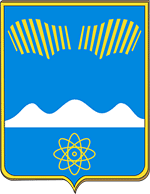 АДМИНИСТРАЦИЯГОРОДА ПОЛЯРНЫЕ ЗОРИС ПОДВЕДОМСТВЕННОЙ ТЕРРИТОРИЕЙПОСТАНОВЛЕНИЕ«___» ноября 2019 г.                                                                           № ___О внесении изменений в постановлениеадминистрации города от 14.05.2019  № 644В целях приведения в соответствие с действующим законодательством,постановляю:1. Внести в постановление администрации города от 14.05.2019 № 644 «О внесении изменений в административный регламент по предоставлению муниципальной услуги«Согласование переустройства и (или) перепланировки жилого помещения»» следующие изменения:1.1 Пункт 1.1 изложить в следующей редакции: «1.1. В наименовании и по тексту регламента слова «жилые помещения» в соответствующих числах и падежах заменить словами «помещения в многоквартирном доме» в соответствующих числах и падежах».2. Постановление вступает в силу со дня его официального опубликования.Глава города Полярные Зорис подведомственной территорией                                                      М.О. Пухов